Northants YFC Country Show & Rally SUNDAY 19th MAY 2019PRE-RALLY STOCKJUDGING10.30am To be held at Thrapston Livestock Market, NN14 4LJ By kind permission of Bletsoes SCHEDULE OF CLASSES NOTESAll competitors MUST wear white coats for stock judgingCompetitors are advised to be smartly dressed (i.e. shirt & tie)Clubs may enter up to TWO competitors in each classAll classes are individual, each competitor to give their own reasonsJUNIORFat Lambs – Members to place and give reasonsINTERMEDIATEDairy Cows – Members to place and give reasonsSENIORFat Cattle – Members to place and give reasonsOPENDairy Goats – Members to place and give reasonsN.B.Fence Erecting will take place after the stockjudging competition at Denford Ash Farm, Denford, Kettering, NN14 4EN by kind permission of Mrs Emma Bletsoe.  BBQ & refreshments will be availableNorthants YFC Country Show & Rally SUNDAY 19th MAY 2019PRE-RALLY FENCE ERECTINGTo follow StockjudgingTo be held at Denford Ash Farm, Denford, Kettering, NN14 4EN by kind permission of Mrs Emma BletsoeOne team of 3 per Club, aged 30 or under on 1st September 2018, and full members of Northants YFC.  Please read the National Rules.The team will be required to erect a 22m stock proof boundary fence using the materials provided (as illustrated in the diagram).From the start point, the fence shall be in a straight line for 12m before turning approximately 300 to the right and continuing for a further 10m.It shall be constructed of post and netting with 2 strands of high tensile steel wire above the netting.At the start of the fence there will be a box strainer assembly using a horizontal strut and diagonal brace wire. At the other end; the fence will be secured with a high tensile fencing-strainer assembly, using a strainer and angled strut (strut to be secured using a thrust plate, and strainer to be secured using 2 cross members).Where the fence turns 300; the turning post shall be a straining post without struts.The plain wire must be tensioned and tied with a knot at both ends.A join in the netting must be made by hand where indicated on the diagram.The team are required to prepare a written risk assessment/method statement, which is to be handed to the Steward on the day of the competition - prior to the competition start. Failure to provide a written risk assessment/method statement or failure to comply with it; or working unsafely, will result in immediate disqualification. Diagram is not to scale and is for illustrative purposes onlyAll spacings to be determined by the competitors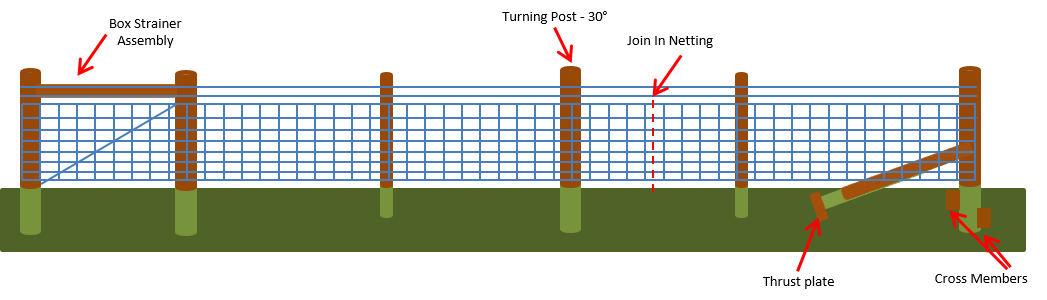 